ادارة الجمعيات العلمية                                                  الوحدة: الجمعيات العلمية ادارة الجمعيات العلمية 			                                  الوحدة: الجمعيات العلمية جامعة الأميرة نورة بنت عبدالرحمنوكالة الجامعة  للدراسات العليا والبحث العلمي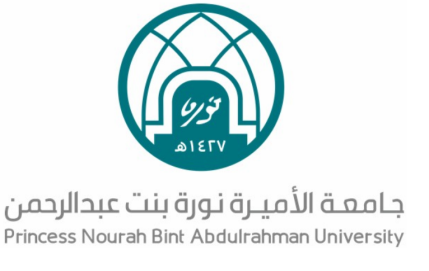 نظام إدارة الجودةالإصدار الأول  دليل الإجراءاتالتاريخ: صفر 1438هـصفحة: 1 من  2    رقم الإجراء:01250402-05اسم الإجراء: استقطاب عضويات مخطوات تنفيذ العمليةالمسئوليةالنموذج المستخدم1المشاركة في الفعاليات سواء داخل او خارج الجامعة لتعريف بالجمعيةرئيسة الجمعية01 2504-F052منح العضوية لطالبهارئيسة الجمعية01 2504-F09مراجعة:  رئيسة وحدة الجمعيات العلمية التوقيع:اعتماد: مديرة إدارة الجمعيات العلمية  التوقيعجامعة الأميرة نورة بنت عبدالرحمنوكالة الجامعة  للدراسات العليا والبحث العلمينظام إدارة الجودةالإصدار الأول  دليل الإجراءاتالتاريخ: صفر 1438هـصفحة: 2 من  2    رقم الإجراء:01250402-05مراجعة:  رئيسة وحدة الجمعيات العلمية التوقيع:اعتماد: مديرة إدارة الجمعيات العلمية  التوقيع